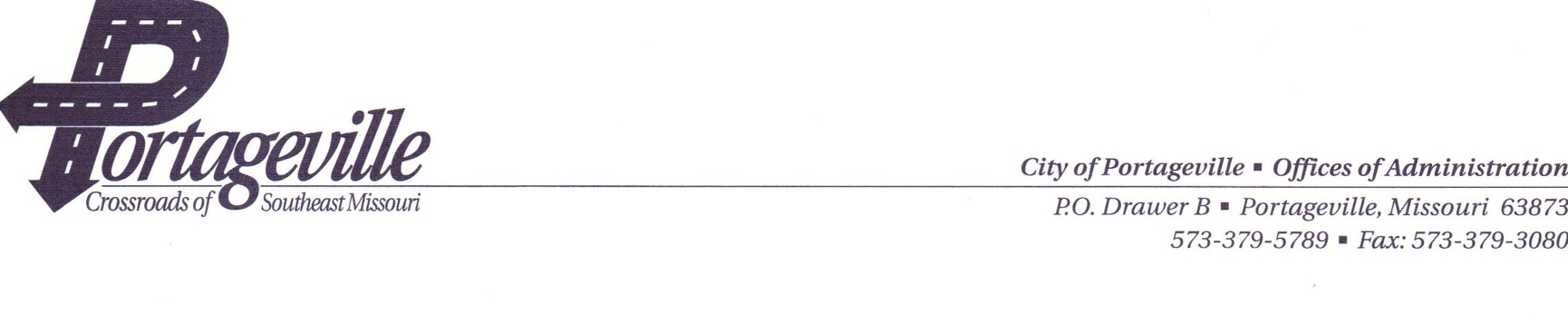 COUNCIL MEETING AGENDAJune 21, 2022There will be a regular meeting of the Portageville City Council, Tuesday, June 21, 2022 at 6:00 p.m. at the Portageville City Hall, 301 E Main St., Portageville, Mo. for transacting City business as follows:CALL TO ORDERROLL CALL:	Mayor Dennis R. Walker II 	Council Members:	P. Johnson, K. Adams, C. Hollingshead, S. EstesAPPROVAL OF AGENDAORDINANCES OR RESOLUTIONSAmendment of Water RatesVISITORS (PUBLIC FORUM) - Mayor to recognize any visitors who wish to speak on city mattersOLD BUSINESSSidewalk Removal @ 303 Huffman Ave.NEW BUSINESSLead Service Inventory ARPA Funding Resolution (if needed)PJ Express Liquor LicenseCombining of Marston and Portageville Municipal CourtDelta Companies Rock Purchase – Formal VoteSupervisor Salary – Formal VoteMAYOR AND COUNCIL COMMENTSEXECUTIVE SESSION - A vote may be taken to close part of the meeting for discussion of matters of pending litigation, legal action/advice, personnel, and/or acquisition of property involving the City in accordance with Section 610-021 RSMo.LitigationDATE OF NEXT MEETING – Tuesday, July 5, 2022ADJOURNMENT	